RESUMEGULAM JILANI   Correspondence Address: 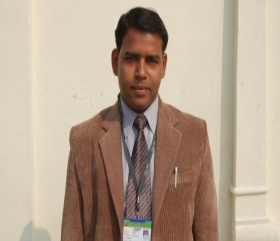 Jahangirabad Educational Trust Group of InstitutionsJahangirabad Fort, Lucknow, India-225203E-mail: jilani83@gmail.com, Mobile.91+9793239510Personal ProfileFather’s Name			: Mr. Abu BakarDate of Birth			: 05 Feb. 1983Gender				: MaleMarital Status			: UnmarriedNationality			: IndianPassport no			: J3342132Permanent Address           	: Vill- Leduwa Mahuwa-(New Mohalla), Post. Bakhira                                               Distt. Sant Kabir Nagar, Uttar Pradesh, India –272159Career Objective: To perfect the various paradigms of Translation Services applying the skills of cultural perception and multilingual knowledgeProfessional Qualification:P.G.D. in Translation		: IGNOU, New Delhi, Lucknow Regional Centre. PursuingD.C.A. & Multilingual DTP       : DOEACC, Chandigarh, URC, Aligarh, Indi.2008Diploma in Urdu Language        : NCPUL New Delhi, URC, Aligarh, 2008 	Academic Qualification:High School- Science                  : UP Board, Allahabad in 1998Intermediate- Mathematics	:  UP Board, Allahabad in 2000B. A. -	Economics		:  Gorakhpur University, Gorakhpur in 2005M.A. – English 			:  Maulana Azad National Urdu University, Hyderabad. PursuingComputer Skills: IT, Business System, Web Application Development, In Page, Page Maker, Coral Draw, Tally, MS OfficeLanguage Known: English, Hindi, UrduHobbies: Reading, Cricket, VolleyballI, hereby declare that all statements made in this application are true and complete to the best of my knowledge and belief.Date: 16/08/2011Place:	Lucknow, India						         (Gulam Jilani)	